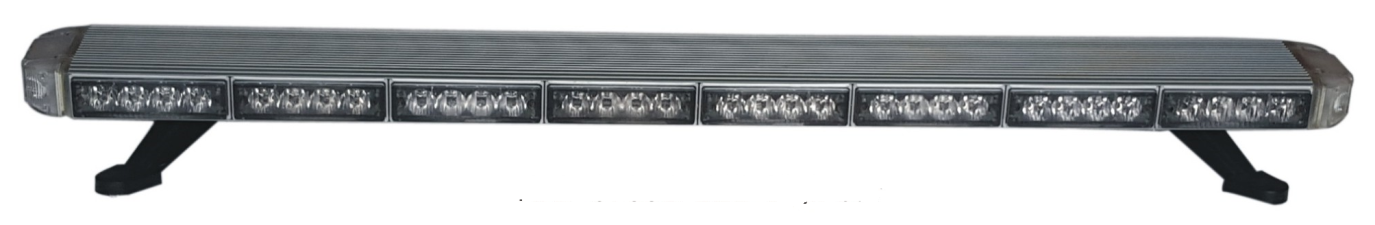 NEC-5400B18 X 1.5 WATT LED CLUSTERSULTRA SLIM AERODYNAMIC DESIGNCLEAR LENSES FOR STEALTH APPEARANCE15 SELECTABLE FLASH PATTERNSUNIVERSAL GUTTER BRACKETS AND ADJUSTABLE FEET5 BUTTON CONTROL BOX1035mm STANDARD LENGTHCUSTOMIZED LENGTHS ARE OPTIONAL12V AND 24V DC UNITS 